Приложение № 18 към заповед № РД-06-37/24.09.2021 г.ПРОФЕСИОНАЛНА ГИМНАЗИЯ ПО ХРАНИТЕЛНИ ТЕХНОЛОГИИ И ТЕХНИКА – ГР. ПЛОВДИВ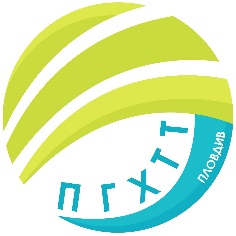 e- mail: pghtt_plov@pghtt.net, http://pghtt.net/гр. Пловдив 4003, бул. „Васил Априлов” № 156, Директор: 032/95-28-38, Секретар: 032/95-50-18,   Клас Х ВГРАФИК ЗА КЛАСНИ И КОНТРОЛНИ РАБОТИI СРОК НА 2021/2022 УЧЕБНА ГОДИНАинж. Людмила Ганчева,директор на ПГ по хранителни технологии и техника – гр. Пловдив	Учебен предметСептемвриОктомвриНоемвриДекемвриЯнуари	Учебен предметдата/часдата/часдата/часдата/часдата/часБългарски език и литература04.11.2021г.3 час01.12.2021г.2-3 час/К.Р./ЧЕ – английски език24.09.2021г. 1 час15.12.2021г.4-5 час/К.Р./ЧЕ – немски/руски език15.11.2021г.2 час10.01.2022г.2-3 час/К.Р./Математика08.10.2021г2 час10.12.2021г.2 час/К.Р./Информационни технологии23.11.2021г.2 часИстория и цивилизации29.09.2021г.6 час19.11.2021г.4 час14.12.2022г.4 часГеография и икономика28.09.2021г.3 час05.11.2021г.6 часФилософия09.11.2021г.1 часБиология и здравно образование29. 11.2021г6 часФизика и астрономия26.10.2021г6 часХимия и опазване на околната среда24.11.2021г.3 часТехнология на храните19.10.20214 час